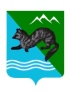 РАСПОРЯЖЕНИЕ                                                                                                                      АДМИНИСТРАЦИИ СОБОЛЕВСКОГО МУНИЦИПАЛЬНОГО РАЙОНА КАМЧАТСКОГО КРАЯ 20 февраля  2018                        с. Соболево                                   № 90-рВо исполнение Указа Президента Российской Федерации от 06.12.2017 № 583 «О проведении в Российской Федерации Года добровольца (волонтера)» и  в целях  развития добровольческих (волонтерских) и общественных организаций Соболевского муниципального района:Утвердить План единых действий волонтерских и общественных объединений Соболевского муниципального района в рамках проведения Года добровольца (волонтера) в Российской Федерации в 2018 году (далее – План), согласно приложению № 1.Утвердить состав рабочей группы по подготовке и проведению в Соболевском муниципальном районе Года добровольца (волонтера) в 2018 году, согласно приложению № 2.        3. Рекомендовать главам сельских поселений Соболевского муниципального района, организовать работу по реализации мероприятий Плана в рамках своих полномочий.Управлению образования, социальной и молодежной политики, организовать подготовку и проведение мероприятий, в соответствии с утвержденным  Планом.          5. Управлению делами администрации Соболевского муниципального района разместить настоящее распоряжение на официальном сайте Соболевского муниципального района в информационно-телекоммуникационной сети Интернет.         6. Контроль за исполнением настоящего распоряжения возложить на заместителя главы администрации Соболевского муниципального района Хорошайло Е.В.7. Настоящее распоряжение вступает в силу с момента его подписания.Глава Соболевского муниципального района                                   В.И. КуркинПриложение № 1                                                                                                  к распоряжению администрацииСоболевского муниципального района от  .02.2018 № -р Состав рабочей группы по подготовке и проведению в Соболевском муниципальном районе Года добровольца (волонтера) в 2018 годуПриложение № 2                                                                                                  к распоряжению администрацииСоболевского муниципального района от  .02.2018 № -р План единых действий волонтерских и общественных объединений Соболевского муниципального района в рамках проведения Года добровольца (волонтера) в Российской Федерации в 2018 годуПредседатель - заместитель главы администрации Соболевского муниципального районаХорошайло Елена Васильевна, заместитель главы администрации Соболевского муниципального районаЗаместитель председателя - Врио руководителя управления образованияКуркина Нина НиколаевнаСекретарь - главный специалист управления образованияМайборода Анна ЮрьевнаЧлены рабочей группы:Главный специалист по вопросам культуры, спорта и молодежной политики, ответственный за освещение мероприятий в СМИОганесян Виталий ЭдуардовичЗаместитель директора по воспитательной работе Сысоева Ольга ГеннадьевнаДиректор МОКУ «Соболевская средняя школа»Позднякова Анна ВладимировнаПедагог допобразования МКОУДО «Центр внешкольной работы «Ровесник».  «Ровесник»Измайлов Иван АлександровичКульторганизатор МКУК КДЦ «Родник»Спешнева Елена Михайловна№ п/пНаименование мероприятияСроки проведенияОтветственные исполнители1.Заседания рабочей группы по проведению Года добровольца (волонтера) в Соболевском муниципальном районе в 2018 годув течение года ежеквартальноАдминистрация Соболевского муниципального района, управление образования, образовательные организации2.Добровольческие гражданско-патриотические акции, посвященные Государственным праздникам, Дням воинской славы, праздничным и памятным датам России и Камчатского края:День полного освобождения Ленинграда от фашистской блокады – 27 января75-летие Победы в Сталинградской битве – 2 февраляДень памяти о россиянах, исполнявших служебный долг за пределами Отечества – 15 февраля,День защитника Отечества – 23 февраля,День воссоединения Крыма с России – 14 марта,День космонавтики – 12 апреля,День пожилых людей – 1 ноября,День России – 12 июня,День народного единства – 4 ноября,Окончание второй мировой войны (завершение Курильской  десантной операции) – 2 сентябряДень Неизвестного солдата – 3 декабряВсероссийская акция «День Героев Отечества» - 9 декабряв течение годаРДШ, Юнармия, волонтерские группы3.Всероссийская патриотическая акция «Снежный десант» (очистка от снега дворов, улиц, памятных мест)январь-мартЮнармия4.Краевая акция «Покормите птиц»январь-мартВолонтерские группы5.Всероссийская добровольческая акция «Весенняя неделя добра»апрельВолонтерские группы6.День Земли. Природоохранная акция «Чистая планета»апрельВолонтерские группы7.Мероприятия по популяризации  ЗОЖ, приуроченных к Всемирному Дню здоровья апрельВолонтерские группы8.Всероссийская акция «Георгиевская ленточка» апрель-майРДШ, Юнармия, волонтерские группы9.Организация и волонтерское сопровождение народного шествия «Бессмертный полк»апрель-майЮнармия, волонтерские группы10.Проведение муниципального конкурса – фестиваль «Утренняя звезда» посвященная Году добровольцев (волонтеров) в России.апрельАдминистрация Соболевского муниципального района, управление образования11 Благотворительная акция «Мир добрых дел»апрельуправление образования, образовательные организации и учреждения культуры12.Волонтерское сопровождение митингов и праздничных мероприятий ко Дню Победы9 маяЮнармия, волонтерские группы13.Всероссийская акция «Читай – страна» майРДШ14.Районная военно-спортивная игра «Зарница» майЮнармия, волонтерские группы15.7 Всероссийская акция «Добровольцы детям», (благотворительные акции)май-сентябрьВолонтерские группы16.Участие во Всероссийской акции «Чистый берег» по очистке берегов водоемов от мусорамай-сентябрьВолонтерские группы17.Всероссийская акция «Свеча памяти»22 июняВолонтерские группы, учреждения культуры18.Флешмоб «Россия в моем сердце» ко Дню российского флага22 августаМолодая гвардия, волонтерские группы, учреждения культуры19.Всероссийская акция «Добрые уроки»  – интерактивный формат общения добровольцев из НКО и Фондов с учащимися школ о добровольчестве и гражданской активности.сентябрьРДШ, волонтерские группы20.Муниципальный конкурс волонтерских инициатив «Хочу делать добро» (конкурс школьных волонтерских проектов, направленный на поддержку малых инициатив)октябрь-ноябрьАдминистрация Соболевского муниципального района, управление образования21.Форум юных добровольцев в рамках ежегодного районного форума детских общественных объединений и волонтерских групп «Мы выбираем жизнь» (подведение итогов, награждение лучших добровольцев)5 декабряРДШ, волонтеры-активисты20.Всероссийская акция по привлечению молодежи к решению вопросов распространенности ВИЧ–инфекции декабрьМолодая гвардия, волонтерские группы21.Организация работы по уходу за аллеями славы, памятными местамив течение годаВолонтерские группы, юнармия22.Организация работы по направлению «Помощь пожилым людям» -  трудовые акции, поздравления с праздничными, памятными и иными датамив течение годаВолонтерские группы, юнармия23.Привлечение волонтеров к организации и проведению особо значимых физкультурных и спортивных мероприятий, проводимых в рамках календарного Плана физкультурных мероприятий и спортивных соревнований администрации Соболевского муниципального района Камчатского края на 2018 год в соответствии с ПланомМолодая гвардия, волонтерские группы